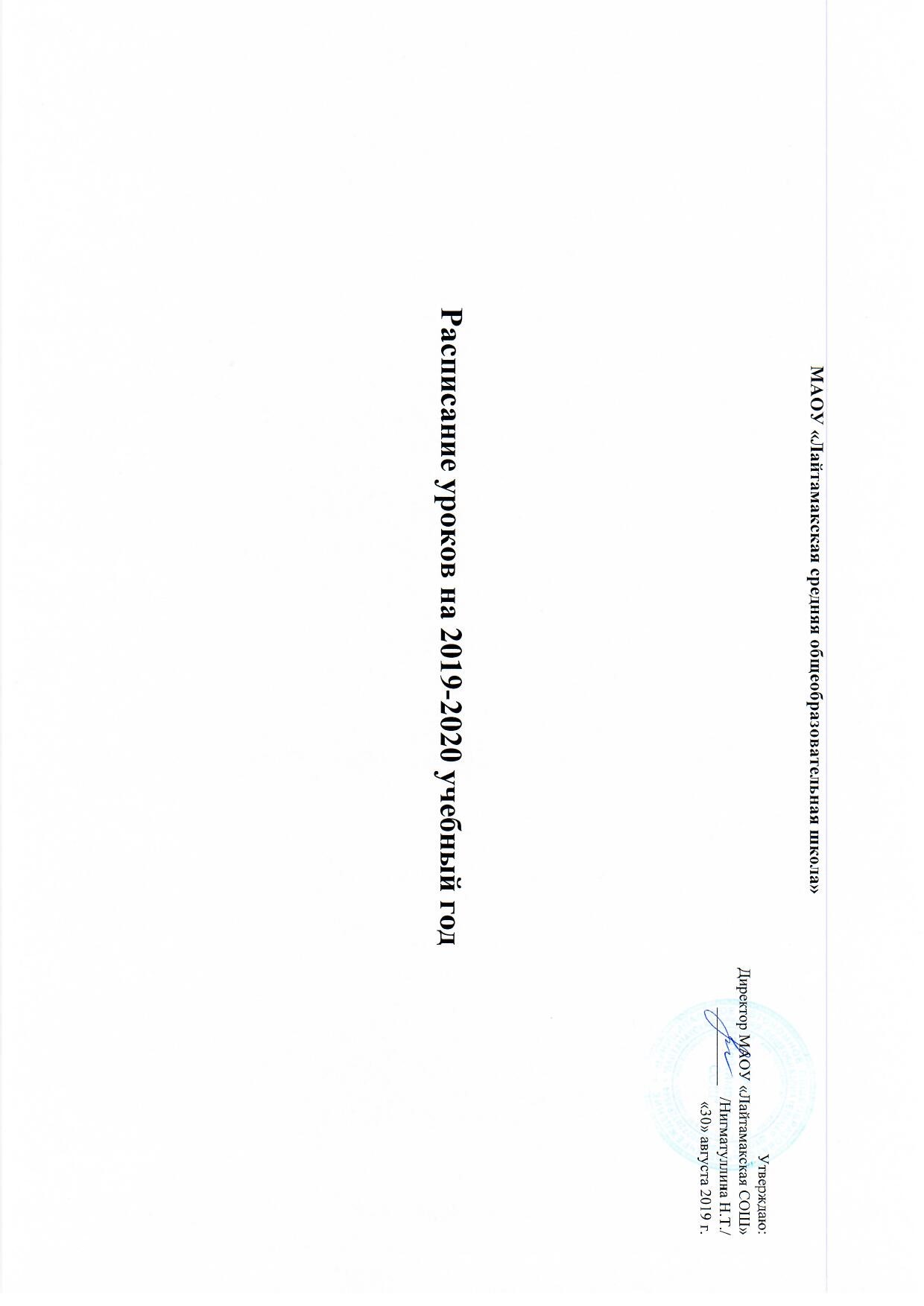 Расписание уроков начальной школы на 2019-2020 учебный годРасписание уроков 5-7 классов на 2019-2020 учебный годРасписание уроков 8-9 классов на 2019-2020 учебный годРасписание уроков 10-11 классов на 2019-2020 учебный год1 класс№ПонедельникВторникСредаЧетвергПятница1 класс1234МатематикаРусский языкИзобразительное искусствоФизическая культура Литературное чтениеМатематикаРусский языкМузыкаОкружающий мирЛитературное чтениеРусский языкМатематикаФизическая культура Литературное чтениеМатематика Русский языкФизическая культура Окружающий мирРусский языкЛитературное чтениеТехнология 2 класс12345МатематикаНемецкий языкРусский языкФизическая культура Изобразительное искусство Литературное чтениеМатематикаРусский языкМузыкаОкружающий мирЛитературное чтениеРусский языкМатематикаФизическая культура Татарский языкЛитературное чтениеМатематика Русский языкФизическая культураЛитературное чтение на тат.языке Окружающий мирРусский языкЛитературное чтениеТехнология Немецкий язык3 класс12345Русский языкМатематикаНемецкий  языкФизическая культура Литературное чтение Лит. чтение на тат. языке Русский  язык МатематикаМузыкаЛитературное чтение Литературное чтение МатематикаРусский языкТатарский языкФизическая культура Русский языкМатематикаНем.ецкий язык Окружающий мирТехнологияОкружающий мирРусский языкЛитературное чтение Физическая культура Изобразительное искусство 4 класс12345Русский языкМатематикаНемецкий язык Физическая культура Литературное чтениеЛитературное чтение на тат. языкеРусский языкМатематикаМузыкаОРКСЭЛитературное чтениеМатематикаРусский языкТатарский языкФизическая культура Русский языкМатематикаНемецкий языкОкружающий мирТехнологияОкружающий мирРусский языкЛитературное чтениеФизическая культура ИЗО5 класс№ПонедельникВторникСредаЧетвергПятница5 класс1234567МатематикаРусский языкТатарская литература ЛитератураФизическая культура Немецкий язык Русский язык БиологияАнглийскийМатематикаИсторияТехнологияТехнологияЛитература  Русский язык МатематикаГеографияНемецкий язык МузыкаИзобразительное искусствоМатематикаТатарский язык Русский язык ИсторияАнглийский язык Физическая культура ЛитератураРусский язык МатематикаНемецкий язык Физическая культура 6 класс1234567Русский язык ИсторияМатематика Литература Физическая культура Немецкий язык Математика Русский язык Русский язык Обществознание Английский язык Технология Технология Математика Русский язык Немецкий язык Татарский язык ИсторияМузыкаИзобразительное искусство Литература Русский язык Математика Английский язык Татарская литература Физическая культура Биология Немецкий язык Математика Русский язык География Физическая культура Литература 7 класс1234567ИсторияФизикаРусский языкИнформатикаАлгебраИзобразительное искусство Физическая культура Немецкий язык Геометрия Татарский язык Литература Физическая культура Английский язык География Немецкий язык Обществознание Русский язык Алгебра ФизикаАнглийский язык Физическая культура ИсторияГеография Литература Геометрия Русский язык ТехнологияМузыкаРусский язык Немецкий язык Татарская литература ТехнологияАлгебраБиология8 класс№ПонедельникВторникСредаЧетвергПятница8 класс12345678ГеографияАлгебраРусский язык Немецкий язык Английский язык ОБЖИсторияБиологияТатарский язык Русский язык География ТехнологияГеометрияХимияФизическая культура  (нач. 15:40)Информатика Немецкий язык Татарская литератураФизикаАлгебра Литература История Немецкий язык Геометрия ФизикаЛитература БиологияМузыкаФизическая культура АлгебраОбществознание Английский язык ХимияИзобразительное искусство Русский язык Физическая культура 9 класс12345678ОБЖЛитература БиологияАлгебраИсторияХимияТатарская литература Русский язык Английский язык Геометрия Татарский язык ХимияИсторияФизикаФизическая культура (нач. 15:40)Литература ФизикаНемецкий язык БиологияИсторияАлгебраАнглийский язык Немецкий язык География Обществознание Русский язык Геометрия Информатика Физическая культура ГеографияРусский язык Немецкий язык ФизикаЛитература Алгебра Физическая культура 10 класс№ПонедельникВторникСредаЧетвергПятница10 класс1234567Немецкий язык ЛитератураАлгебраТехнологияИскусствоИсторияРусский язык ГеометрияФизикаНемецкий язык Информатика Физическая культура ИсторияОБЖХимияЛитератураНемецкий язык АлгебраОбществознание Эл. курс: обществознание, литература АстрономияФизикаРусский язык Татарская литература Физическая культура ГеографияГеометрияТатарский язык ЛитератураАлгебраОбществознание БиологияФизическая культура 11 класс1234567АлгебраТатарский язык ФизикаТехнологияИскусствоГеографияГеометрияНемецкий язык Обществознание ИсторияРусский язык Физическая культураЛитератураОБЖАлгебраБиологияРусский язык ЛитератураИсторияЭл. курс: литература, обществознание ГеометрияНемецкий язык Информатика ФизикаФизическая культура ХимияАлгебраТатарская литература Обществознание Литература  Немецкий язык Физическая культура 